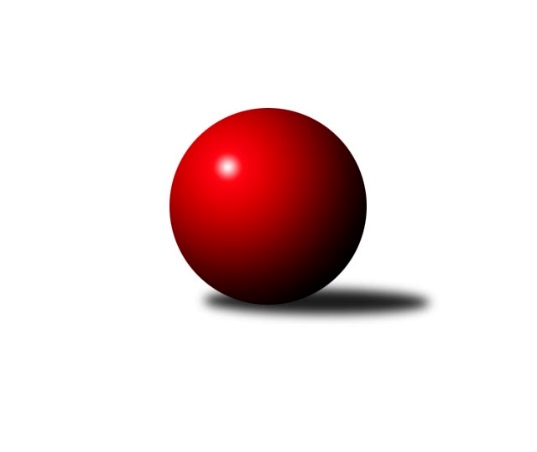 Č.2Ročník 2022/2023	24.9.2022Nejlepšího výkonu v tomto kole: 3532 dosáhlo družstvo: TJ Sokol Duchcov1. KLM 2022/2023Výsledky 2. kolaSouhrnný přehled výsledků:TJ Sokol Duchcov	- TJ Spartak Přerov	7:1	3532:3361	17.5:6.5	24.9.KK SDS Sadská	- TJ Třebíč	5:3	3364:3280	13.0:11.0	24.9.KK Vyškov	- TJ Valašské Meziříčí B	5:3	3405:3402	13.0:11.0	24.9.TJ Centropen Dačice	- TJ Loko České Velenice	3:5	3420:3488	11.5:12.5	24.9.CB Dobřany Klokani	- TJ Lokomotiva Trutnov 	3:5	3476:3501	13.0:11.0	24.9.KK Zábřeh	- KK Slovan Rosice	6:2	3324:3218	15.5:8.5	24.9.Tabulka družstev:	1.	TJ Sokol Duchcov	2	2	0	0	14.0 : 2.0 	33.0 : 15.0 	 3451	4	2.	KK Zábřeh	2	2	0	0	13.0 : 3.0 	33.0 : 15.0 	 3379	4	3.	KK SDS Sadská	1	1	0	0	5.0 : 3.0 	13.0 : 11.0 	 3364	2	4.	TJ Loko České Velenice	1	1	0	0	5.0 : 3.0 	12.5 : 11.5 	 3488	2	5.	TJ Centropen Dačice	2	1	0	1	9.5 : 6.5 	25.0 : 23.0 	 3413	2	6.	TJ Třebíč	2	1	0	1	9.0 : 7.0 	25.0 : 23.0 	 3362	2	7.	CB Dobřany Klokani	2	1	0	1	9.0 : 7.0 	24.5 : 23.5 	 3340	2	8.	KK Vyškov	2	1	0	1	7.0 : 9.0 	23.0 : 25.0 	 3424	2	9.	TJ Lokomotiva Trutnov	2	1	0	1	6.0 : 10.0 	19.5 : 28.5 	 3379	2	10.	KK Slovan Rosice	2	0	0	2	4.0 : 12.0 	21.0 : 27.0 	 3183	0	11.	TJ Valašské Meziříčí B	2	0	0	2	4.0 : 12.0 	17.5 : 30.5 	 3348	0	12.	TJ Spartak Přerov	2	0	0	2	2.5 : 13.5 	17.0 : 31.0 	 3358	0Podrobné výsledky kola:	 TJ Sokol Duchcov	3532	7:1	3361	TJ Spartak Přerov	Jiří Zemánek	156 	 154 	 146 	137	593 	 4:0 	 530 	 139	136 	 145	110	Petr Pavelka	Milan Stránský	141 	 162 	 160 	153	616 	 4:0 	 564 	 130	145 	 148	141	Jakub Pleban	Radek Jalovecký	119 	 151 	 141 	138	549 	 2:2 	 522 	 140	122 	 149	111	David Janušík	David Horák	141 	 157 	 128 	144	570 	 2:2 	 578 	 155	147 	 145	131	Vladimír Mánek	Jaroslav Bulant	157 	 149 	 148 	130	584 	 2:2 	 574 	 132	161 	 138	143	Jiří Divila	Zdeněk Ransdorf	150 	 165 	 158 	147	620 	 3.5:0.5 	 593 	 141	152 	 153	147	Michal Pytlíkrozhodčí: Josef Strachoň st.Nejlepší výkon utkání: 620 - Zdeněk Ransdorf	 KK SDS Sadská	3364	5:3	3280	TJ Třebíč	Aleš Košnar	149 	 132 	 149 	149	579 	 3:1 	 533 	 146	137 	 133	117	Miroslav Ježek	Antonín Svoboda	129 	 134 	 134 	153	550 	 4:0 	 501 	 123	131 	 121	126	Jan Ševela *1	Martin Schejbal *2	126 	 141 	 127 	128	522 	 1:3 	 552 	 142	151 	 141	118	Mojmír Novotný	David Sukdolák	145 	 158 	 140 	159	602 	 3:1 	 529 	 147	132 	 137	113	Jaroslav Tenkl	Václav Schejbal	151 	 139 	 122 	125	537 	 0:4 	 578 	 153	142 	 152	131	Robert Pevný	Tomáš Bek	146 	 151 	 135 	142	574 	 2:2 	 587 	 148	147 	 129	163	Lukáš Vikrozhodčí: Tomáš Jarolímstřídání: *1 od 61. hodu Dalibor Lang, *2 od 91. hodu Petr MiláčekNejlepší výkon utkání: 602 - David Sukdolák	 KK Vyškov	3405	5:3	3402	TJ Valašské Meziříčí B	Ondřej Ševela	144 	 126 	 145 	160	575 	 2:2 	 599 	 137	155 	 142	165	Radim Metelka	Robert Mondřík	135 	 128 	 120 	123	506 	 1:3 	 539 	 131	143 	 137	128	Matouš Krajzinger	Petr Pevný	148 	 138 	 148 	160	594 	 3:1 	 580 	 178	131 	 135	136	Vladimír Výrek	Filip Kordula	159 	 129 	 145 	150	583 	 3:1 	 536 	 131	132 	 138	135	Ivan Říha	Josef Touš	148 	 127 	 171 	131	577 	 2:2 	 572 	 136	142 	 152	142	Dalibor Tuček	Tomáš Procházka	134 	 139 	 145 	152	570 	 2:2 	 576 	 122	159 	 131	164	Michal Juroškarozhodčí: Bohumír TrávníčekNejlepší výkon utkání: 599 - Radim Metelka	 TJ Centropen Dačice	3420	3:5	3488	TJ Loko České Velenice	Petr Vojtíšek	155 	 136 	 137 	146	574 	 1.5:2.5 	 568 	 161	136 	 157	114	Tomáš Maroušek	Michal Waszniovski	149 	 123 	 141 	144	557 	 1:3 	 611 	 151	154 	 135	171	Ladislav Chmel	Dušan Rodek	164 	 120 	 146 	143	573 	 3:1 	 548 	 159	129 	 135	125	Miroslav Dvořák	Tomáš Pospíchal	137 	 138 	 147 	139	561 	 3:1 	 555 	 151	135 	 132	137	Zbyněk Dvořák	Jiří Němec	165 	 141 	 140 	129	575 	 1:3 	 643 	 151	163 	 175	154	Zdeněk Dvořák	Zdeněk Pospíchal	153 	 149 	 143 	135	580 	 2:2 	 563 	 148	131 	 145	139	Branislav Černuškarozhodčí: Zdeněk BlechaNejlepší výkon utkání: 643 - Zdeněk Dvořák	 CB Dobřany Klokani	3476	3:5	3501	TJ Lokomotiva Trutnov 	Michal Šneberger	162 	 132 	 127 	149	570 	 2:2 	 613 	 152	158 	 162	141	Roman Straka	Jiří Baloun	146 	 138 	 150 	140	574 	 4:0 	 542 	 136	132 	 135	139	Šimon Fiebinger	Josef Fišer ml.	130 	 158 	 143 	142	573 	 2:2 	 571 	 144	138 	 141	148	Kamil Fiebinger	Martin Pejčoch	152 	 135 	 147 	137	571 	 1:3 	 585 	 155	143 	 139	148	Marek Žoudlík	Lukáš Doubrava	158 	 153 	 172 	151	634 	 2:2 	 627 	 155	158 	 135	179	Ondřej Stránský	Vlastimil Zeman	137 	 144 	 130 	143	554 	 2:2 	 563 	 129	159 	 140	135	David Ryzákrozhodčí: Milan VrabecNejlepší výkon utkání: 634 - Lukáš Doubrava	 KK Zábřeh	3324	6:2	3218	KK Slovan Rosice	Martin Sitta	152 	 150 	 128 	151	581 	 3:1 	 563 	 127	133 	 159	144	Michal Hrdlička	Václav Švub	128 	 119 	 137 	117	501 	 2:2 	 530 	 120	139 	 129	142	Václav Špička	Jiří Michálek	135 	 143 	 133 	151	562 	 3.5:0.5 	 502 	 121	138 	 133	110	Kamil Hlavizňa	Adam Mísař	139 	 140 	 145 	141	565 	 2:2 	 575 	 151	144 	 140	140	Ivo Fabík	Marek Ollinger	140 	 152 	 131 	143	566 	 3:1 	 525 	 129	131 	 117	148	Adam Palko	Tomáš Dražil	155 	 123 	 129 	142	549 	 2:2 	 523 	 119	125 	 146	133	Dalibor Matyášrozhodčí: Soňa KeprtováNejlepší výkon utkání: 581 - Martin SittaPořadí jednotlivců:	jméno hráče	družstvo	celkem	plné	dorážka	chyby	poměr kuž.	Maximum	1.	Zdeněk Dvořák 	TJ Loko České Velenice	643.00	410.0	233.0	1.0	1/1	(643)	2.	Zdeněk Ransdorf 	TJ Sokol Duchcov	611.50	389.0	222.5	1.5	2/2	(620)	3.	Ladislav Chmel 	TJ Loko České Velenice	611.00	400.0	211.0	1.0	1/1	(611)	4.	Petr Pevný 	KK Vyškov	602.50	396.5	206.0	3.0	2/2	(611)	5.	David Sukdolák 	KK SDS Sadská	602.00	372.0	230.0	3.0	1/1	(602)	6.	Lukáš Vik 	TJ Třebíč	596.00	390.5	205.5	3.0	2/2	(605)	7.	Ondřej Stránský 	TJ Lokomotiva Trutnov 	591.50	376.5	215.0	0.0	2/2	(627)	8.	Lukáš Doubrava 	CB Dobřany Klokani	588.50	364.0	224.5	3.0	2/2	(634)	9.	Roman Straka 	TJ Lokomotiva Trutnov 	587.00	377.0	210.0	1.0	2/2	(613)	10.	Radim Metelka 	TJ Valašské Meziříčí B	586.00	381.0	205.0	0.5	2/2	(599)	11.	Martin Sitta 	KK Zábřeh	585.50	387.5	198.0	1.0	2/2	(590)	12.	Jaroslav Bulant 	TJ Sokol Duchcov	584.00	388.5	195.5	3.0	2/2	(584)	13.	Jiří Němec 	TJ Centropen Dačice	583.00	379.5	203.5	0.0	2/2	(591)	14.	Robert Pevný 	TJ Třebíč	583.00	379.5	203.5	1.5	2/2	(588)	15.	Jiří Zemánek 	TJ Sokol Duchcov	583.00	387.5	195.5	2.5	2/2	(593)	16.	Petr Vojtíšek 	TJ Centropen Dačice	582.00	383.0	199.0	1.5	2/2	(590)	17.	Tomáš Procházka 	KK Vyškov	579.50	364.5	215.0	2.0	2/2	(589)	18.	Aleš Košnar 	KK SDS Sadská	579.00	377.0	202.0	4.0	1/1	(579)	19.	Josef Touš 	KK Vyškov	575.50	365.0	210.5	3.0	2/2	(577)	20.	David Horák 	TJ Sokol Duchcov	575.50	378.0	197.5	3.0	2/2	(581)	21.	Filip Kordula 	KK Vyškov	574.50	391.5	183.0	6.5	2/2	(583)	22.	Tomáš Bek 	KK SDS Sadská	574.00	387.0	187.0	0.0	1/1	(574)	23.	Milan Stránský 	TJ Sokol Duchcov	572.00	372.0	200.0	2.5	2/2	(616)	24.	Tomáš Dražil 	KK Zábřeh	572.00	374.0	198.0	3.5	2/2	(595)	25.	Adam Mísař 	KK Zábřeh	570.50	372.5	198.0	4.5	2/2	(576)	26.	Ondřej Ševela 	KK Vyškov	570.50	376.0	194.5	3.0	2/2	(575)	27.	Jakub Pleban 	TJ Spartak Přerov	568.00	371.5	196.5	2.0	2/2	(572)	28.	Jiří Baloun 	CB Dobřany Klokani	568.00	377.0	191.0	1.0	2/2	(574)	29.	Tomáš Maroušek 	TJ Loko České Velenice	568.00	377.0	191.0	7.0	1/1	(568)	30.	Zdeněk Pospíchal 	TJ Centropen Dačice	567.50	383.5	184.0	3.0	2/2	(580)	31.	Tomáš Pospíchal 	TJ Centropen Dačice	563.50	386.5	177.0	7.5	2/2	(566)	32.	Branislav Černuška 	TJ Loko České Velenice	563.00	381.0	182.0	3.0	1/1	(563)	33.	Michal Juroška 	TJ Valašské Meziříčí B	562.50	378.0	184.5	1.5	2/2	(576)	34.	Michal Šneberger 	CB Dobřany Klokani	560.50	380.5	180.0	8.0	2/2	(570)	35.	Petr Pavelka 	TJ Spartak Přerov	560.00	382.0	178.0	9.0	2/2	(590)	36.	Dušan Rodek 	TJ Centropen Dačice	559.50	369.0	190.5	5.5	2/2	(573)	37.	Michal Hrdlička 	KK Slovan Rosice	558.50	365.0	193.5	4.0	2/2	(563)	38.	Jiří Michálek 	KK Zábřeh	557.50	375.5	182.0	9.0	2/2	(562)	39.	David Ryzák 	TJ Lokomotiva Trutnov 	557.50	382.0	175.5	5.0	2/2	(563)	40.	Michal Waszniovski 	TJ Centropen Dačice	557.50	383.0	174.5	4.0	2/2	(558)	41.	Jiří Divila 	TJ Spartak Přerov	557.00	369.5	187.5	4.5	2/2	(574)	42.	Martin Pejčoch 	CB Dobřany Klokani	557.00	374.5	182.5	3.0	2/2	(571)	43.	Ivan Říha 	TJ Valašské Meziříčí B	556.00	374.0	182.0	4.5	2/2	(576)	44.	Zbyněk Dvořák 	TJ Loko České Velenice	555.00	379.0	176.0	5.0	1/1	(555)	45.	Ivo Fabík 	KK Slovan Rosice	554.00	372.0	182.0	4.0	2/2	(575)	46.	Mojmír Novotný 	TJ Třebíč	553.50	361.0	192.5	2.5	2/2	(555)	47.	Marek Žoudlík 	TJ Lokomotiva Trutnov 	553.00	379.5	173.5	1.5	2/2	(585)	48.	Marek Ollinger 	KK Zábřeh	552.50	367.5	185.0	2.5	2/2	(566)	49.	David Janušík 	TJ Spartak Přerov	551.50	365.0	186.5	5.5	2/2	(581)	50.	Antonín Svoboda 	KK SDS Sadská	550.00	361.0	189.0	6.0	1/1	(550)	51.	Adam Palko 	KK Slovan Rosice	549.50	358.5	191.0	2.5	2/2	(574)	52.	Miroslav Dvořák 	TJ Loko České Velenice	548.00	365.0	183.0	6.0	1/1	(548)	53.	Miroslav Ježek 	TJ Třebíč	542.50	367.5	175.0	8.0	2/2	(552)	54.	Matouš Krajzinger 	TJ Valašské Meziříčí B	541.00	358.5	182.5	5.5	2/2	(543)	55.	Jaroslav Tenkl 	TJ Třebíč	541.00	372.0	169.0	4.0	2/2	(553)	56.	Václav Švub 	KK Zábřeh	540.50	364.5	176.0	4.5	2/2	(580)	57.	Vlastimil Zeman 	CB Dobřany Klokani	540.50	369.5	171.0	5.5	2/2	(554)	58.	Václav Špička 	KK Slovan Rosice	537.50	368.0	169.5	7.5	2/2	(545)	59.	Václav Schejbal 	KK SDS Sadská	537.00	350.0	187.0	6.0	1/1	(537)	60.	Josef Fišer  ml.	CB Dobřany Klokani	525.50	366.0	159.5	8.0	2/2	(573)	61.	Robert Mondřík 	KK Vyškov	521.00	373.0	148.0	11.5	2/2	(536)	62.	Kamil Hlavizňa 	KK Slovan Rosice	507.50	343.0	164.5	5.5	2/2	(513)		Michal Pytlík 	TJ Spartak Přerov	593.00	373.0	220.0	0.0	1/2	(593)		Jan Ševela 	TJ Třebíč	591.00	388.0	203.0	0.0	1/2	(591)		Vladimír Výrek 	TJ Valašské Meziříčí B	580.00	352.0	228.0	2.0	1/2	(580)		Vladimír Mánek 	TJ Spartak Přerov	578.00	360.0	218.0	3.0	1/2	(578)		Jiří Bartoníček 	TJ Lokomotiva Trutnov 	573.00	382.0	191.0	4.0	1/2	(573)		Dalibor Tuček 	TJ Valašské Meziříčí B	572.00	371.0	201.0	2.0	1/2	(572)		Kamil Fiebinger 	TJ Lokomotiva Trutnov 	571.00	398.0	173.0	4.0	1/2	(571)		Radek Jalovecký 	TJ Sokol Duchcov	549.00	385.0	164.0	6.0	1/2	(549)		Tomáš Juřík 	TJ Valašské Meziříčí B	548.00	362.0	186.0	4.0	1/2	(548)		Šimon Fiebinger 	TJ Lokomotiva Trutnov 	542.00	370.0	172.0	5.0	1/2	(542)		Vlastimil Bělíček 	TJ Spartak Přerov	540.00	356.0	184.0	3.0	1/2	(540)		Jakub Fabík 	TJ Spartak Přerov	532.00	360.0	172.0	4.0	1/2	(532)		Dalibor Matyáš 	KK Slovan Rosice	523.00	355.0	168.0	4.0	1/2	(523)		Daniel Šefr 	TJ Valašské Meziříčí B	504.00	353.0	151.0	7.0	1/2	(504)		Jiří Semelka 	TJ Sokol Duchcov	500.00	349.0	151.0	6.0	1/2	(500)Sportovně technické informace:Starty náhradníků:registrační číslo	jméno a příjmení 	datum startu 	družstvo	číslo startu6846	Vladimír Mánek	24.09.2022	TJ Spartak Přerov	1x23052	Šimon Fiebinger	24.09.2022	TJ Lokomotiva Trutnov 	1x
Hráči dopsaní na soupisku:registrační číslo	jméno a příjmení 	datum startu 	družstvo	9559	Petr Miláček	24.09.2022	KK SDS Sadská	22348	David Sukdolák	24.09.2022	KK SDS Sadská	Program dalšího kola:3. kolo1.10.2022	so	10:00	KK SDS Sadská - TJ Centropen Dačice	1.10.2022	so	10:00	TJ Loko České Velenice - TJ Sokol Duchcov	1.10.2022	so	11:30	TJ Spartak Přerov - CB Dobřany Klokani	1.10.2022	so	15:00	TJ Lokomotiva Trutnov  - KK Zábřeh	1.10.2022	so	16:00	KK Slovan Rosice - KK Vyškov	1.10.2022	so	16:00	TJ Třebíč - TJ Valašské Meziříčí B	Nejlepší šestka kola - absolutněNejlepší šestka kola - absolutněNejlepší šestka kola - absolutněNejlepší šestka kola - absolutněNejlepší šestka kola - dle průměru kuželenNejlepší šestka kola - dle průměru kuželenNejlepší šestka kola - dle průměru kuželenNejlepší šestka kola - dle průměru kuželenNejlepší šestka kola - dle průměru kuželenPočetJménoNázev týmuVýkonPočetJménoNázev týmuPrůměr (%)Výkon1xZdeněk DvořákČeské Velenice6431xZdeněk DvořákČeské Velenice111.666431xLukáš DoubravaCB Dobřany 6341xLukáš DoubravaCB Dobřany 108.866341xOndřej StránskýTrutnov6271xDavid SukdolákSadská108.016022xZdeněk RansdorfDuchcov 6201xOndřej StránskýTrutnov107.656271xMilan StránskýDuchcov 6162xZdeněk RansdorfDuchcov 106.276201xRoman StrakaTrutnov6131xLadislav ChmelČeské Velenice106.11611